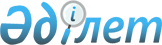 Кәсіптік балық аулау жүргізу үшін балық шаруашылық су тоғандарын (телімдерін) пайдаланушыларға бекітіп беру туралыАқмола облысы әкімдігінің 2006 жылғы 2 тамыздағы N A-7/261 қаулысы. Ақмола облысының әділет департаментінде 2006 жылғы 14 тамызда N 3194 тіркелді      Ескерту.1-тармақты және қосымшаны қоспағанда, қаулының күші жойылды - Ақмола облысы әкімдігінің 23.10.2015 № А-11/494 (қол қойылған күнінен бастап қолданысқа енгізіледі) қаулысымен.

      "Жануарлар дүниесін қорғау, өсімін молайту және пайдалану туралы" Қазақстан Республикасының Заңына , "Балық аулау ережесін бекіту туралы" Қазақстан Республикасы Үкіметінің 2005 жылғы 18 наурыздағы N 246 қаулысына, "Балық шаруашылығы су тоғандарын (телімдерін) бекітіп беру бойынша конкурс өткізу ережесін және конкурсқа қатысушыларға қойылатын біліктілік талаптарын бекіту туралы" Қазақстан Республикасы Үкіметінің 2005 жылғы 4 ақпандағы  N 102 қаулысына сәйкес, әлеуетті табиғат пайдаланушыларға балық шаруашылығы су тоғандарын (телімдерін) бекітіп беру және кәсіптік, спорттық-әуесқой балық аулау және басқа да су жануарларын өндіру құқығын беру жөніндегі конкурстық комиссияның N 11 хаттамасы негізінде облыс әкімдігі  ҚАУЛЫ ЕТЕДІ:

      1. Кәсіптік балық аулау жүргізу үшін Ақмола облысының балық шаруашылық су тоғандары (телімдері) пайдаланушыларға қосымшаға сәйкес 10 жыл мерзімге бекітіліп берілсін.

      2. Осы қаулының күші 2006 жылдың 5 шілдесінен бастап қалыптасқан құқықтық қатынастарға таралады.

      3. Осы қаулының орындалуын бақылау облыс әкімінің орынбасары Қ.М.Отаровқа жүктелсін.

      4. Осы қаулы Ақмола облыстық әділет департаментінде мемлекеттік тіркеуден өткен күннен бастап күшіне енеді.       Облыс әкімі м.а. 

                                          Ақмола облысы әкімдігінің 

                                          2006 жылғы 2 тамыздағы 

                                       N а-7/261 қаулысына 1-қосымша      Кәсіптік балық аулау жүргізу үшін пайдаланушыларға 

   10 жыл мерзімге бекітіліп берілетін Ақмола облысы балық 

             шаруашылық су тоғандарының (телімдері) 

                             ТІЗІМІ       ШҚ - шаруа қожалығы 

      ЖШС - жауапкершілігі шектеулі серіктестік 

      ЖК - жеке кәсіпкер 

      РМК - республикалық мемлекеттік кәсіпорын 

      БА және АОАҚ - балық аулаушылар және Ақмола облыстық аңшылар қоғамы 

      ЖШС ӨКФ - жауапкершілігі шектеулі серіктестік өндірістік коммерциялық фирма 
					© 2012. Қазақстан Республикасы Әділет министрлігінің «Қазақстан Республикасының Заңнама және құқықтық ақпарат институты» ШЖҚ РМК
				р/с Табиғатты пайдаланушылардың атауы Су тоғандарының атаулары Ақкөл ауданы Ақкөл ауданы Ақкөл ауданы 1 "Әсель-2" ШҚ Селеті бөгені N 5 телімі  1 "Сенім-2006" ЖШС Тасмола әуіті 1 Аршалы ауданы Аршалы ауданы Аршалы ауданы 1 "Кузмичев АА" ЖК Сейтен көлі  2 "Депершмидт" ЖК Шөптікөл көлі 3 "Нам" ЖК Қызыл көл бөгеті 4 "Сенім-2006" ЖШС Тазкөл көлі 5 "Атамекен" ЖК Жалтыркөл көлі N 2 телімі, Вячеславск бөгені, N 7 телімі  Атбасар ауданы Атбасар ауданы Атбасар ауданы 1 "Жасмин-М" ЖШС Полистиновский әуітінің телімі  2 "Алтындән" ЖШС Жданов әуіті 3 "Сивяков" ЖК Барлыкөл көлі  Бұланды ауданы  Бұланды ауданы  Бұланды ауданы  1 "Богдановка" ЖШС Алакөл көлі  Еңбекшілдер ауданы Еңбекшілдер ауданы Еңбекшілдер ауданы 1 "Нечитайло" ЖК Машдвор әуіті, Бақыр әуіті Ерейментау ауданы  Ерейментау ауданы  Ерейментау ауданы  1 "Шошанова" ЖК Жарлыкөл, Ойнақ көлдері және Қоржынкөл көлінің N 2 телімі  2 "Әсель-2" ШҚ Селеті бөгені, N 6 телімі Есіл ауданы Есіл ауданы Есіл ауданы 1 "Лазуков" ЖК Артықкөл көлі, N 2 бөгетше Зеренді ауданы Зеренді ауданы Зеренді ауданы 1 "Еңбек Көкшетау" РМК Ивановка бөгеті 2 "Қожагелдинов Р.Е." ЖК Подлесный бөгеті 3 "Көкшетау жолдары" ЖШС Жылымды бөгеті Қорғалжын ауданы Қорғалжын ауданы Қорғалжын ауданы 1 (Абраев) БА және АОАҚ Сабынды гидроторабынан Ұялы Шалқарға дейін, Мортықтан Біртабан көліне дейін, Камни телімінен Қызыл мешіт теліміне дейін 2 "Ілясов" ЖК Шалқар көлі N 5 телімі, Жәнібек Шалқар көлі N 4 телімі 3 "Біләлов" ЖК Құмдыкөл көлінің N 2 оңтүстік бөлігі, Ұялы Шалқар көлі N 6 телімі 4 "Құлманов" ЖК Шолақ көлінің N 2 оңтүстік бөлігі, Жұмай көлі N 1 телімі, Жәнібек Шалқар көлі N 5 телімі Сандықтау ауданы Сандықтау ауданы Сандықтау ауданы 1 "Новоникольское" ЖШС ӨКФ Құмдыкөл көлі N 2,3 телімдері  2 "Сенім - 2006" ЖШС Сарыкөл көлі Целиноград ауданы Целиноград ауданы Целиноград ауданы 1 "Самал жай" ЖШС Кіші Барлыкөл көлі, Ақпан бөгеті Шортанды ауданы Шортанды ауданы Шортанды ауданы 1 "Яворский" ЖК Барышевка бөгеті 2 "Сигитал" ЖШС Ключи бөгеті Щучье ауданы Щучье ауданы Щучье ауданы 1 "Ляхов" ЖК Новое бөгеті 2 "Маржықпаева" ЖК Лобановка әуіті 